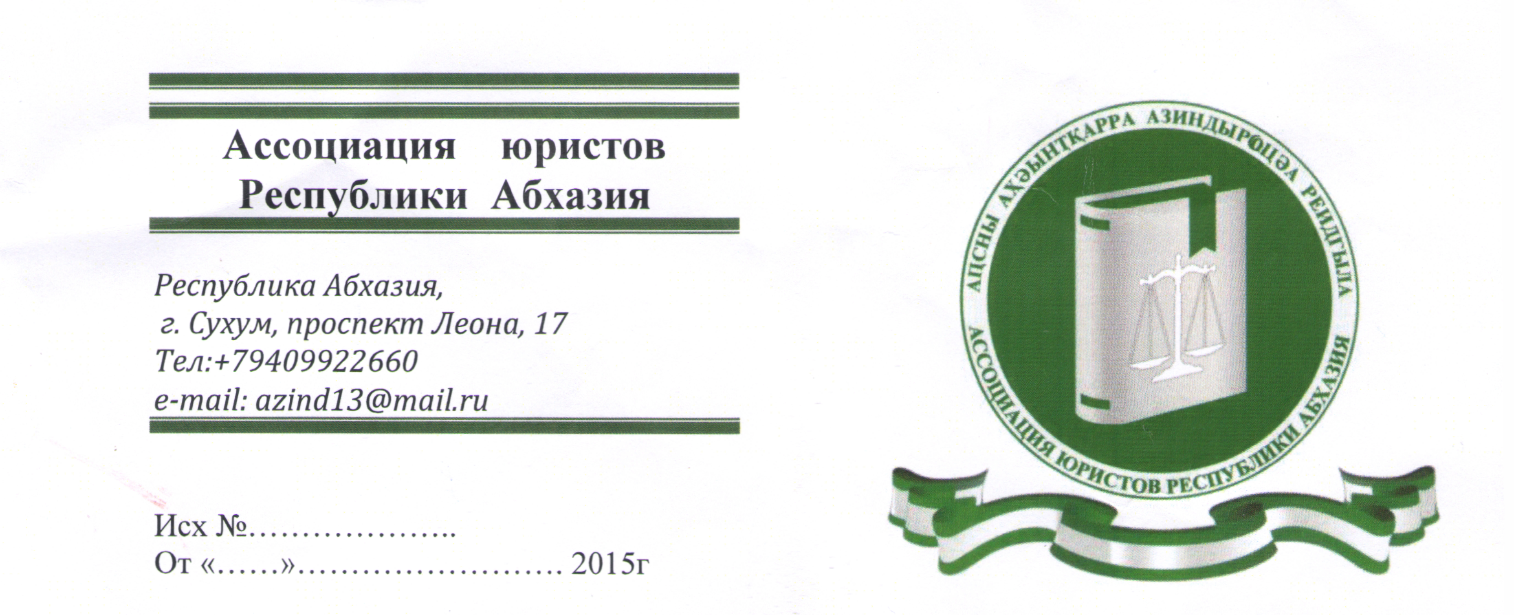 Уважаемые господа!          Ассоциация юристов Республики Абхазия, Международный союз юристов, Ассоциация юристов России,  Московский государственный юридический университет им. О.Е.Кутафина (МГЮА), Абхазский государственный университет, Министерство образования и науки Республики Абхазия проводят с 29 июня по 03 июля 2015г.II Международную научно-практическую  конференцию на тему:«Правовая система в условиях современной интеграции и проблемы развития конституционного и административного законодательства», посвященной памяти Первого Президента Республики Абхазия В.Г. Ардзинба.	     Пленарное заседание проводится 30 июня в 11-00  в г. Сухум на базе  Зала заседаний  Кабинета  Министров Республики Абхазия.           Регистрация участников конференции состоится  30 июня 2015 г. с 10-00 до   10-45 часов.        Обсуждение основных проблем совершенствования конституционного и административного  законодательства, дискуссии будут продолжены на секционных заседаниях, а также на круглых столах и в процессе пребывания в Республике Абхазия.        Одновременно с тем участникам  конференции предлагается культурная программа, подготовленная  Ассоциацией юристов Республики Абхазия, которая позволяет ознакомиться с историей, культурой и традициями Абхазии. По итогам конференции издается сборник материалов. Организационный сбор 5000 рублей.Председатель Ассоциации Юристов 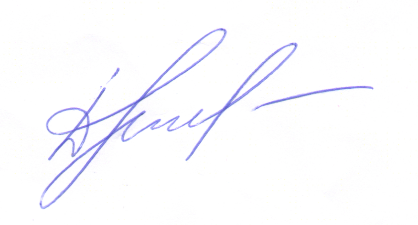 Республики Абхазии, к.ю.н,      Д.Э.Пилия                 Условия участия в работе конференции:Заявки на участие, темы выступлений в конференции строго в срок до 24 июня   2015.                            Тел. +7-9409983075                                                                                                                                                                                  е-mail: bzhaniya.92@mail.ruРеквизиты Ассоциации юристов:                             РЕКВИЗИТЫ СБЕРБАНК АБХАЗИИ (ОАО)БИК 224100017    ИНН 1100049КОРСЧЕТ В НАЦБАНКЕ АБХАЗИИ 30101810000000000017СЧЕТ40703810100000000235ПОЛУЧАТЕЛЬ ОО «Ассоциация юристов Республики Абхазии»ИНН 1132477Рекомендуемые отели Парк-отель "Гора Баграта" 2014
Бронирование номеров +7(495)921-40-92   info@gorabagrata.ruОтель «ЛЕОН» e-mail: leon-hotel@mail.ru   www.leonhotel.net       тел: +7(940) 962-11-00 Гостиница «Интер-Сухум»    http://intersukhum.com   Тел.: +7 840 226 00 62Внимание! Бронирование осуществляется самостоятельно на сайте отелей, если такой возможности нет, срочно до 20 июня 2015 г. сообщите организаторам Конференции с указанием отеля и сроков бронирования.Заявка участника конференцииФАМИЛИЯ_______________________________________________ИМЯ           ________________________________________________ОТЧЕСТВО _______________________________________________Место работы, кафедра, должность _____________________________________________________________________________________Учёная степень, учёное звание _________________________________________________________________________________________Почтовый адрес с указанием индекса ___________________________________________________________________________________код города и номер контактного телефона и факса ________________________________________________________________________e-mail: ______________________________________________________________________________________________________________Форма участия в конфенции:Выступление с докладом ____________________________________Публикация________________________________________________Участие в обсуждении_______________________________________Название доклада:______________________________________________________________________________________________________Дата прибытия и отъезда, номер рейсов/поезда, необходимость встречи и бронирования отеля (либо указание на самостоятельное бронирование) с названием отеля________________________________________________________________________________________________________________________________________________________________________Программа  конференции с 29 июня по 3 июля 2015г. 29 (понедельник) –день заезда. Встреча в аэропорту и ж/д вокзале Сочи (Адлер) участников конференции; (трансфер за счет принимающей стороны); Свободное время.30 июня (вторник) – 2-й день7:00 – 10:00 – Завтрак10:30-10:45 – Регистрация участников11:00-13:30 – Пленарное заседание14:00-15:00- Обед15:30-17:00- Пленарное заседание17:30-19:00- Отдых19:00- Банкет1 июля (среда)-  3 день7:00 – 10: 00 – Завтрак11.00-13.30 - Работа по секциям14:00-15:00- Обед16:30  - Экскурсия  по  г. Сухум: Ботанический сад, набережная;20:00 - свободное время2 июля (четверг) - 4 день7:00 – 10:00 – Завтрак11.00-13.30 - Работа по секциям14:00-15:00- Обед15.00-16:30 - Работа по секциям17:00- Поездка и посещение храма  в с. Каман или Экскурсия на озеро Рица или Экскурсия в г.Новый Афон (Новоафонская пещера, Монастырь, водопад, море).17:00-18:00 обед в ресторане национальной кухни;20:00- Возвращение в отель. Свободное время3 июля (пятница) – 6 день7:00 – 10:00 – Завтрак11:30 – подведение итогов конференции14.00. - Отьезд